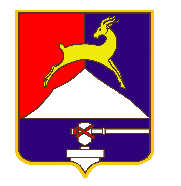 СОБРАНИЕ  ДЕПУТАТОВУСТЬ-КАТАВСКОГО ГОРОДСКОГО ОКРУГАЧЕЛЯБИНСКОЙ ОБЛАСТИВторое заседаниеРЕШЕНИЕ От  28.02.2024        № 14                                                     г. Усть-Катав   О внесении изменений в решение Собрания депутатов Усть-Катавского городского округа от 03.12.2007 года № 173 «Об утверждении реестра должностей муниципальной службы в Усть-Катавском городском округе»Руководствуясь Федеральным законом от 06.10.2003 года № 131-ФЗ «Об общих принципах организации местного самоуправления в Российской Федерации», Законом Челябинской области от 28.06.2007 года №153-ЗО «О реестре должностей муниципальной службы в Челябинской области», Уставом Усть-Катавского городского округа, Собрание депутатовРЕШАЕТ:Внести в Приложение к решению Собрания депутатов Усть-Катавского городского округа от 03.12.2007 года № 173 «Об утверждении реестра должностей муниципальной службы Усть-Катавского городского округа» следующие изменения:Перечень 1 должностей муниципальной службы, утвержденных для непосредственного обеспечения исполнения полномочий главы Усть- Катавского городского округа изложить в новой редакции:«Высшая должностьПервый заместитель главы Усть-Катавского городского округа по вопросам социально-культурной политики, охране здоровья населения;Заместитель главы Усть-Катавского городского округа - начальник управления инфраструктуры и строительства;Заместитель главы Усть-Катавского городского округа - начальник управления имущественных и земельных отношений;Заместитель главы Усть-Катавского городского округа по финансовым вопросам - начальник финансового управления.»;В раздел «Старшая должность» Перечня 2 должностей муниципальной службы в Собрании депутатов Усть-Катавского городского округа ввести должность «Главный специалист»;В Перечне 3 должностей муниципальной службы в администрации Усть-Катавского городского округа, функциональных, отраслевых и территориальных органах администрации Усть-Катавского городского округа»:в разделе «Главная должность» должность «Начальник отдела» изложить в новой редакции: «Начальник отдела администрации»;1.3.2.	раздел «Главная должность» дополнить должностью: «Начальник отдела- главный бухгалтер»;1.3.3.	в разделе «Ведущая должность» должность «Заместитель начальника отдела» изложить в новой редакции: «Заместитель начальника отдела администрации»;1.3.4.	раздел «Ведущая должность» дополнить должностью: «Заместитель начальника отдела - заместитель главного бухгалтера».2.	Настоящее решение опубликовать в газете «Усть-Катавская неделя» и разместить на официальном сайте администрации Усть-Катавского городского округа www.ukgo.su.3.	Организацию исполнения данного решения возложить на управляющего делами администрации Усть-Катавского городского округа Т.В. Мировчикову.4.	Контроль за исполнением настоящего решения возложить на председателя комиссии по законодательству, местному самоуправлению, регламенту, депутатской этике и связям с общественностью В.В. Кречетова.Председатель Собрания депутатовУсть-Катавского городского округа                                              С.Н.ПульдяевГлава Усть-Катавского городского округа                                   С.Д.Семков 